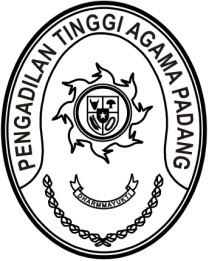 S  U  R  A  T      T  U  G  A  SNomor : W3-A/        /PS.00/11/2021Menimbang 	: 	bahwa dalam rangka kelancaran pelaksanaan tugas pada Pengadilan Tinggi Agama Padang dipandang perlu melakukan konsultasi dengan pejabat terkait pada Mahkamah Agung RI;Dasar 	: 	Daftar Isian Pelaksanaan Anggaran Pengadilan Tinggi Agama 
Padang Nomor SP DIPA-005.01.2.401900/2021 tanggal 23 November 2020;MEMBERI TUGASKepada 	: 1.	Nama	: Drs. H. Zein Ahsan, M.H.		NIP	:	195508261982031004		Pangkat/Gol. Ru	:	Pembina Utama (IV/e)		Jabatan	:	Ketua 		Unit Kerja	:	Pengadilan Tinggi Agama Padang	 2.	Nama	: Dr. Abd. Hakim, M.H.I.		NIP	:	196108311987031003		Pangkat/Gol. Ru.	:	Pembina Utama (IV/e)		Jabatan	:	Wakil Ketua		Unit Kerja	:	Pengadilan Tinggi Agama Padang	 3.	Nama	: Drs. Ridwan Alimunir, S.H., M.H.		NIP	:	195612221984031002		Pangkat/Gol. Ru.	:	Pembina Utama (IV/e)		Jabatan	:	Hakim Tinggi		Unit Kerja	:	Pengadilan Tinggi Agama Padang	 4.	Nama	: Drs. Abd. Khalik, S.H., M.H.				NIP	:	196802071996031001		Pangkat/Gol. Ru	:	Pembina Utama Muda (IV/c)		Jabatan	:	Panitera		Unit Kerja	:	Pengadilan Tinggi Agama Padang	 5.	Nama	: Hj. Alifah, S.H.		NIP	:	196411281985032005		Pangkat/Gol. Ru.	:	Penata Tk.I (III/d)		Jabatan	:	Panitera Pengganti		Unit Kerja	:	Pengadilan Tinggi Agama Padang	 6.	Nama	: Khairunas, S.H.I.		NIP	:	198208242011011007		Pangkat/Gol. Ru.	:	Penata (III/c)		Jabatan	:	Analis Perkara Peradilan		Unit Kerja	:	Pengadilan Tinggi Agama PadangUntuk	:Pertama	:	melaksanakan konsultasi pada Direktorat Jenderal Badan Peradilan Agama pada tanggal 2 s.d 4 Desember 2021 di Gedung Sekretariat Mahkamah Agung RI, Jalan Jend. A. Yani Kav. 58, Jakarta Pusat;Kedua	:	Segala biaya yang timbul untuk pelaksanaan tugas ini dibebankan pada DIPA Pengadilan Tinggi Agama Padang Tahun Anggaran 2021.    November 2021Ketua,Zein Ahsan